Stories in the GospelsMatthew 21.12-13The Passover and the Temple“Den of robbers” - Injustice and the worship of God“House of trade” – Exchanging one God for anotherLove and JudgmentStories in the GospelsMatthew 21.12-13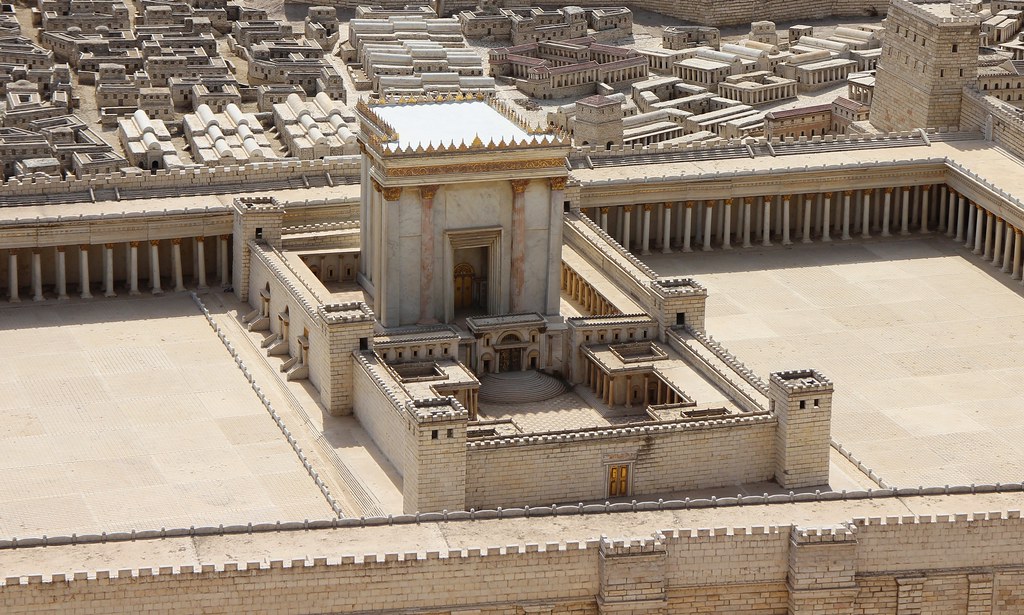 Model of the Temple in the Time of JesusFor Further Discussion:Is it hard for you to imagine Jesus as angry? Why or why not?If you were a character in this story, who would you be? Jesus clearing the Temple, a moneychanger, a poor visitor to the Temple?Justice and mercy are characterized as “fruits of repentance”, or the outcome of placing our faith in Jesus. How do you reflect justice in your life?Why does true love make distinctions, judging good and evil?